ANEXO II  MANIFESTAÇÃO DE INTERESSEPelo presente Termo, a empresa XXXXX inscrita no CNPJ sob nº XXXXX, com sede na Rua XXXXX nº XXXXX Bairro XXXXX, na cidade de XXXXX, Estado XXXXX, e-mail XXXXX, neste ato, representada por XXXXX, portador do RG nº XXXXX e CPF nº XXXXX, vem manifestar seu interesse em estabelecer cooperação com a MT Participações e Projetos S.A. MT PAR para ampliar o acesso à moradia por famílias com renda mensal bruta de até R$ 8.000 (oito mil reais), por meio de financiamento junto à CAIXA, com recursos do FGTS e aporte de financeiros pela MT PAR para fins de pagamento de parte do valor de aquisição da unidade, por interessados previamente inscritos no Sistema Habitacional de Mato Grosso (SiHabMT) da MT PAR, disponibilizando as unidades habitacionais do empreendimento abaixo:Dados do empreendimento:DECLARAMOS que:Conhecemos e nos submetemos a todas as condições do EDITAL DE CREDENCIAMENTO Nº 001/2024.Qualquer alteração solicitada pela EMPRESA antes da assinatura do TERMO DE AJUSTE retroagirá o processo para nova análise da Comissão Especial de Credenciamento, sem qualquer garantia de nova aprovação, sob pena de incorrer na indisponibilidade de recursos, entre outros fatores que podem ensejar em impedimento para a contratação.Concordamos que em caso de seleção do empreendimento descrito nessa MANIFESTAÇÃO DE INTERESSE, o valor de venda ao adquirente final das unidades habitacionais disponibilizadas à MT PAR, será limitado ao menor valor entre: o constante no TERMO DE AJUSTE firmado e o de avaliação definido pela CAIXA.O menor valor de venda das unidades disponibilizadas à MT PAR indicado pela EMPRESA nessa MANIFESTAÇÃO DE INTERESSE será respeitado na comercialização de pelo menos 01 (uma) unidade habitacional.Concordamos em arcar  com o pagamento das despesas de legalização e transferência do imóvel ao beneficiário final, sem ressarcimento das mesmas por parte dos adquirentes da unidade habitacional.O recurso de subsídio da MT PAR será aportado no Agente Financeiro por ocasião da formalização do contrato habitacional com o beneficiário.Concordamos que as unidades disponibilizadas à MT PAR e que não sejam adquiridas pelo público com renda até R$ 8.000,00, serão liberadas para nossa EMPRESA proceder a comercialização para o público do Programa Minha Casa Minha Vida.Estamos interessados em estabelecer cooperação com a MT PAR para disponibilizar unidades descritas do empreendimento habitacional, anexamos os seguintes documentos:Declaração expedida pela CAIXA informando a conclusão da análise prévia de engenharia, quando se tratar de empreendimento em fase de pré-contratação junto ao Agente Financeiro; Declaração expedida pela CAIXA informando a conclusão da análise de engenharia e APF definitiva para contratação, quando se tratar de empreendimento apto para comercialização.Projeto de implantação das unidades habitacionais (loteamento ou condomínio) aprovado na Prefeitura Municipal e localização do empreendimento, mediante aprovação final do Agente Financeiro;Certidão de Registro perante o Conselho Regional de Engenharia e Agronomia (CREA) ou perante o Conselho de Arquitetura e Urbanismo (CAU).Documentos de habilitação relacionados no item 6 do edital.***** Caso se trate de Sociedade de Propósito Específico-SPE, indicar o ENTE EXECUTOR do empreendimento: 	,	de	de 2024.[assinatura do representante legal]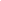 RAZÃO SOCIALCNPJEndereçoTelefone / Telefone celular / E-mailOBS: Deverá ser apresentada uma MANIFESTAÇÃO DE INTERESSE para cada empreendimento – abrangendo um único protocolo de pré-contratação no SIOPI ou APF de análise no Agente Financeiro – acompanhada dos respectivos documentos.Município:Nome:Número APF ou Protocolo de pré-contratação no SIOPI (CAIXA):Fase do empreendimento- Em contratação junto a CAIXAPreencher com SIM ou NÃOFase do empreendimento- Em execução/obraPreencher com SIM ou NÃONúmero total de unidades do empreendimento:  	Número de unidades Disponibilizadas a MT PAR: 	Sendo: 	casas 	apartamentosSendo: 	casas 	apartamentosIntervalo de Valor de Venda das unidades disponibilizadasDe R$		(valor da unidade mais barata)		até R$	(valor da unidade mais cara)  	De R$		(valor da unidade mais barata)		até R$	(valor da unidade mais cara)  	